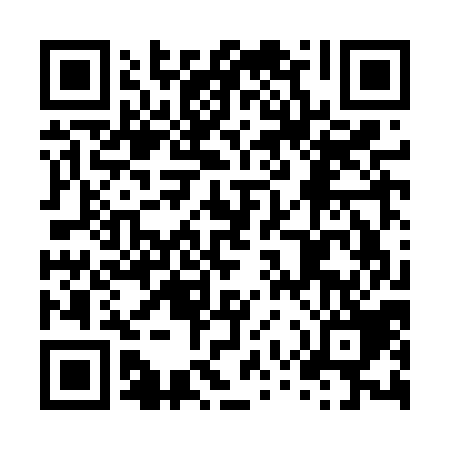 Ramadan times for Bovesse, BelgiumMon 11 Mar 2024 - Wed 10 Apr 2024High Latitude Method: Angle Based RulePrayer Calculation Method: Muslim World LeagueAsar Calculation Method: ShafiPrayer times provided by https://www.salahtimes.comDateDayFajrSuhurSunriseDhuhrAsrIftarMaghribIsha11Mon5:135:137:0312:513:586:406:408:2312Tue5:115:117:0012:503:596:416:418:2413Wed5:095:096:5812:504:006:436:438:2614Thu5:065:066:5612:504:016:456:458:2815Fri5:045:046:5412:504:026:466:468:3016Sat5:025:026:5212:494:036:486:488:3217Sun4:594:596:4912:494:046:506:508:3318Mon4:574:576:4712:494:056:516:518:3519Tue4:544:546:4512:484:066:536:538:3720Wed4:524:526:4312:484:076:556:558:3921Thu4:494:496:4112:484:086:566:568:4122Fri4:474:476:3812:484:096:586:588:4323Sat4:444:446:3612:474:106:596:598:4524Sun4:424:426:3412:474:117:017:018:4725Mon4:394:396:3212:474:127:037:038:4826Tue4:374:376:3012:464:137:047:048:5027Wed4:344:346:2712:464:147:067:068:5228Thu4:314:316:2512:464:157:077:078:5429Fri4:294:296:2312:454:167:097:098:5630Sat4:264:266:2112:454:167:117:118:5831Sun5:235:237:181:455:178:128:1210:001Mon5:215:217:161:455:188:148:1410:032Tue5:185:187:141:445:198:158:1510:053Wed5:155:157:121:445:208:178:1710:074Thu5:125:127:101:445:218:198:1910:095Fri5:105:107:081:435:218:208:2010:116Sat5:075:077:051:435:228:228:2210:137Sun5:045:047:031:435:238:248:2410:158Mon5:015:017:011:435:248:258:2510:179Tue4:584:586:591:425:258:278:2710:2010Wed4:564:566:571:425:258:288:2810:22